Publicado en Barcelona el 05/09/2016 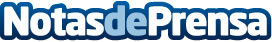 Farmacrema, farmacia online especialista en Bella AuroraInternet como lo conocemos ahora no existía cuando la farmacia, parafarmacia y laboratorio Beteta abrió sus puertas en 1980 en un pequeño pueblo de Albacete. A día de hoy han sabido llevar al mundo online toda la experiencia acumulada durante más de 30 años atendiendo al público de manera directa. Farmacrema.com fue la plataforma elegida para esta traslación de su conocimientoDatos de contacto:Jordi Ordóñez653616936Nota de prensa publicada en: https://www.notasdeprensa.es/farmacrema-farmacia-online-especialista-en Categorias: Medicina Nutrición Industria Farmacéutica Castilla La Mancha Infantil E-Commerce Medicina alternativa http://www.notasdeprensa.es